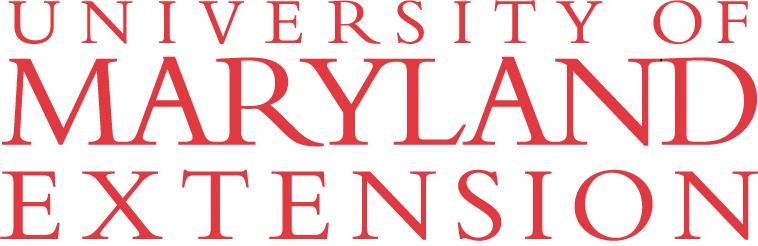 UME Administrative MondayState of University of Maryland ExtensionMonday, April 26, 20219:00amAgenda Jim Hanson,  Associate Dean and Associate Director Update Aly Valentine, Operations Update @ 11:453)     Mid-Shore –Robert Baldwin @ 15:454)     Western MD –Jennifer Bentlejewski @ 21:555)     Baltimore City –Manami Brown @ 27:146)     Northern –Bryan Butler @ 31:107)     Southern MD –Shelley-King Curry @ 33:478)     Upper Shore –Paul Rickert @ 42:289)     Central (including Baltimore County) –Rick Walter @ 51:5010)   Q&A @ 57:20